TERCER CLASE VIRTUAL. MIÉRCOLES 3 DE MARZO.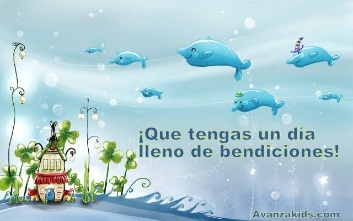 PRÁCTICAS DEL LENGUAJE.CONTINUAMOS LEYENDO Y REPASANDO.Lee el siguiente texto: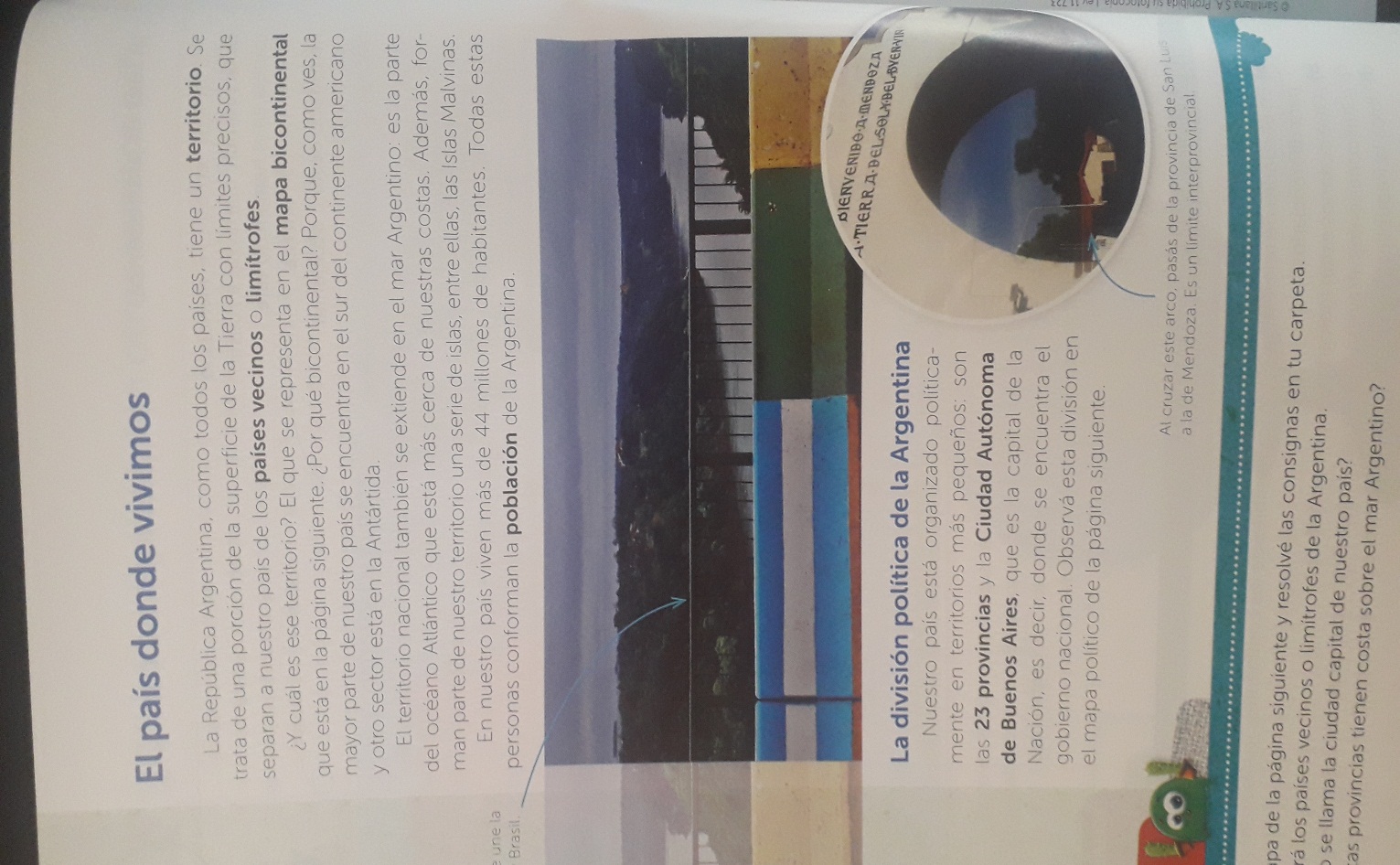 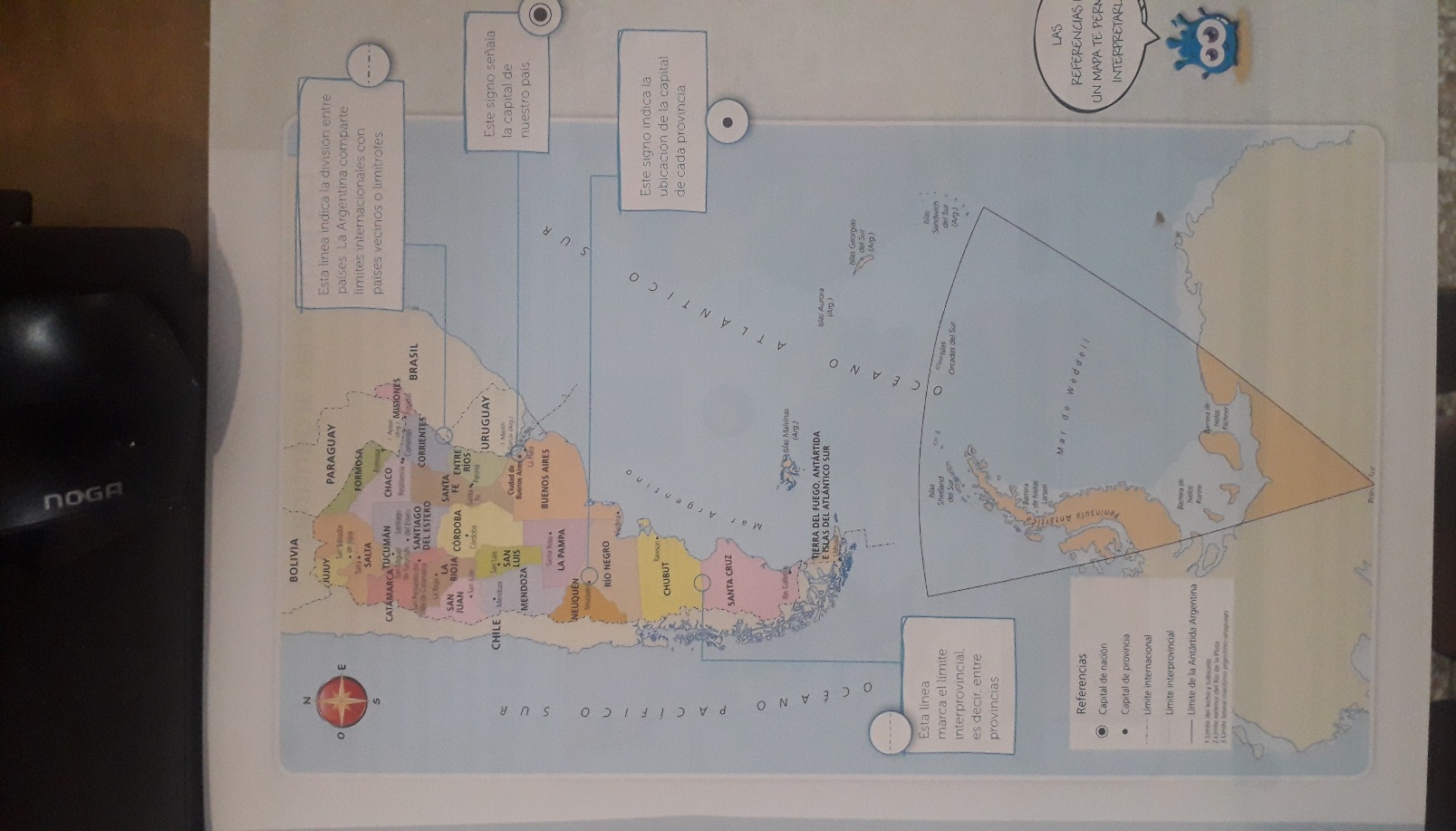 Completa:Tipo de texto: ______________________________________Intención: _________________________________________Tema: _____________________________________Marcamos los paratextos.Marca con (  ) los párrafos.Relee cada título y une con flecha teniendo en cuenta el tema de cada uno.Párrafo 1:Párrafo 2:Párrafo 3:Párrafo 4:Párrafo 5:Población argentina.Organización política de la Argentina.Territorio marítimo.Territorio bicontinental.Territorio y límites.Observa el mapa y completa:Los países que limitan con Argentina son: _______________________________________La ciudad capital de nuestro país es: ______________________Las provincias que tienen costa sobre el mar Argentino son: _______________________.Completa:Hoy hemos aprendido que los textos ____________________ tienen la intención de ____________ sobre un tema determinado.Estos textos poseen ____________ que ayudan a comprender el texto.El tema de un texto nos indica ____________________ y los subtemas no indica de que trata cada ________________.MATEMÁTICAS.CONTINUAMOS REPASANDO.Rodea el número anterior a 58.366:        58.367     -   58.637  - 58.365  - 58.360 – 58.636Ordenen los números anteriores de menor a mayor.Escriban los siguientes números:Ochenta y cuatro mil cinco: ………………………………Ochenta mil cinco: …………………………………Ochenta y cinco mil cinco:……………………………….Ochenta mil:…………………………………..Ochenta y ocho mil ocho: …………………………………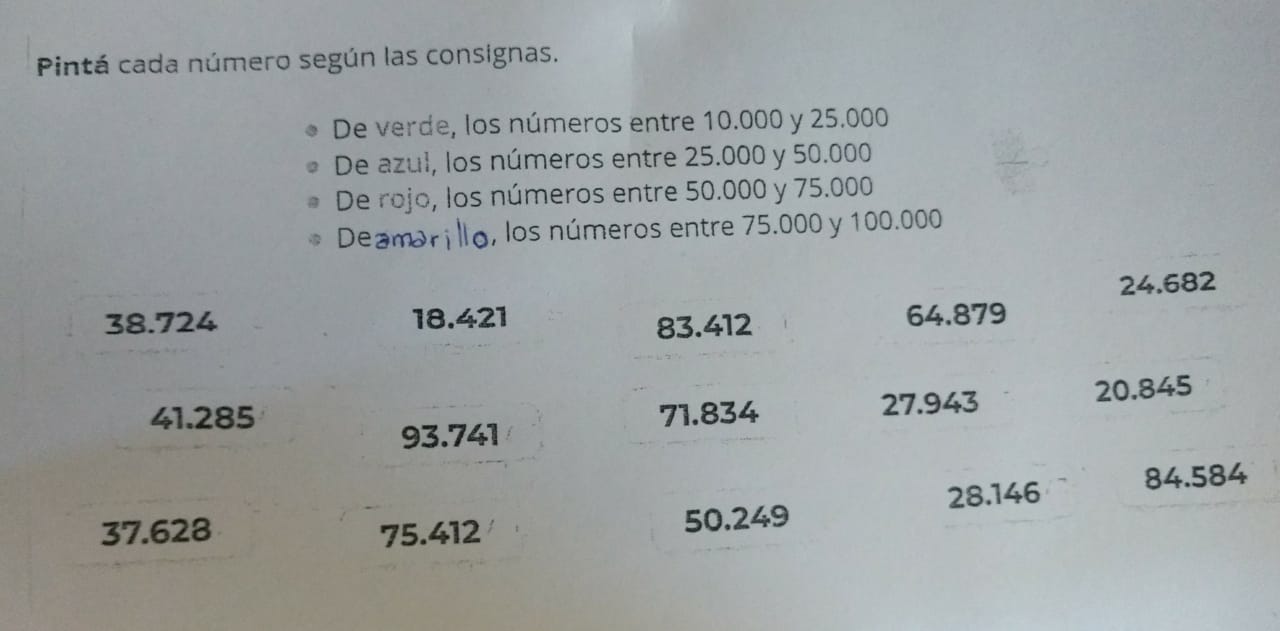 Trabaja con la tabla según las consignas que te pido.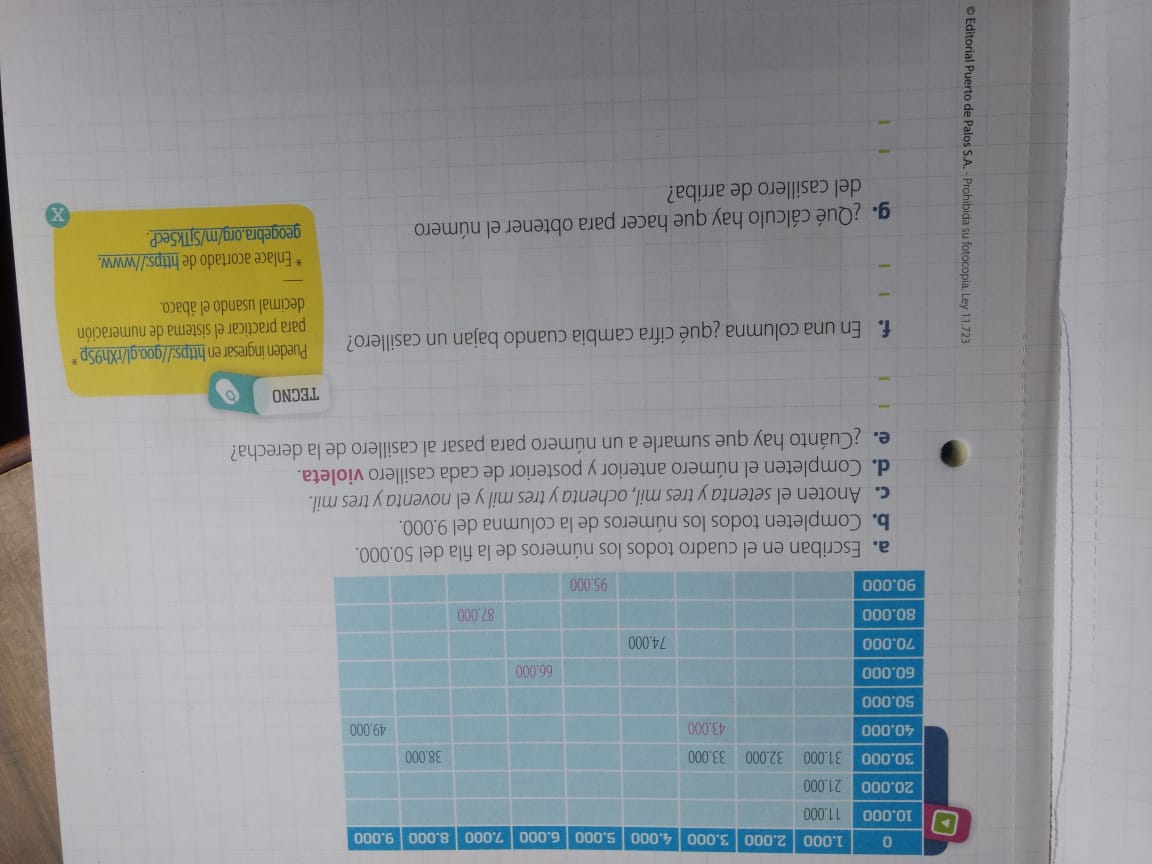 